DEPARTMENT OF NEIGHBORHOOD EMPOWERMENT WITNESS STATEMENT FORMWitness Name:    Rita C. Villa	Contact Number:   (818) 384-1942	  Mailing Address:  4117 Farmdale Ave	Email:   ritav@earthlink.net	 Grievances are defined as set forth in the Los Angeles Administrative Code Section 22.818.“The following information contained herein is within my own personal knowledge and relates only to facts and circumstances surrounding the Grievance submitted by Lila Chacin	on April 12, 2016	 regarding Studio City 	Neighborhood Council.”I personally worked to customize the registration form so that it would conform exactly to the   stakeholder definitions contained in the SCNC bylaws.  The form erroneously provided by Empower LA showed only 4 categories of stakeholder when the Studio City Neighborhood Council actually has 7 stakeholder categories.  I had 500 copies of the correct form printed and I personally delivered them to the polling location 2 hours before the polls opened.  I informed both Stephen Box and Jay Handal that the forms were in the room and I made sure that the Empower LA staff knew where the forms were before I left the polling location to stand outside the 100 foot radius.  Lila Chacin was voting in person on election day and when she got the registration form, she could not find the At Large category on the form.  She was concerned by this and brought the registration form she had been given outside and showed it to me.  She asked if something had happened because she did not see a box with At Large as a stakeholder category for her to check.  I advised her that they had given her the wrong form and told her to go in and ask for another form or to be allowed to vote for the At Large category in addition to Residential Homeowner.I declare under penalty of perjury under the laws of the State of California that the foregoing is true and correct.Date:   April 14, 2016	Name: Rita C. Villa	Signature:   	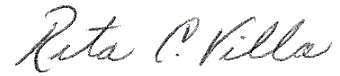  Department ReviewDate witness form received:	Date witness form reviewed:   	  Witness form reviewed by:	Grievance number:   	 